План мероприятий и конкурсов детского технопарка «Кванториум» на базе МБОУ «Лицей современных технологий управления №2» г.Пензы 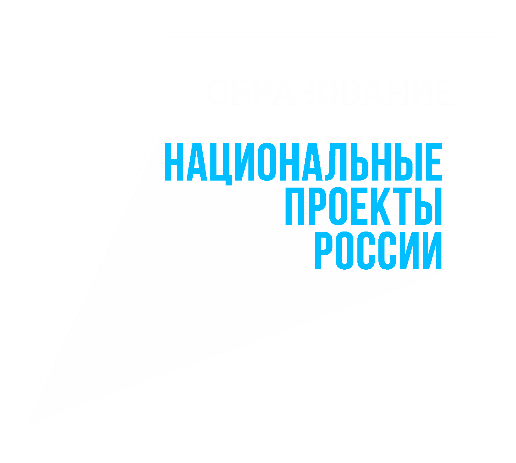 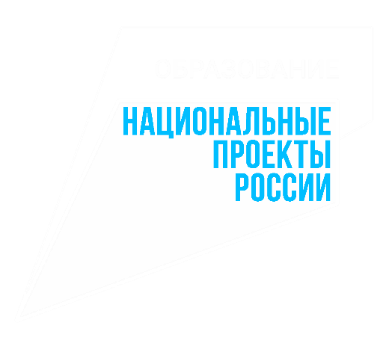 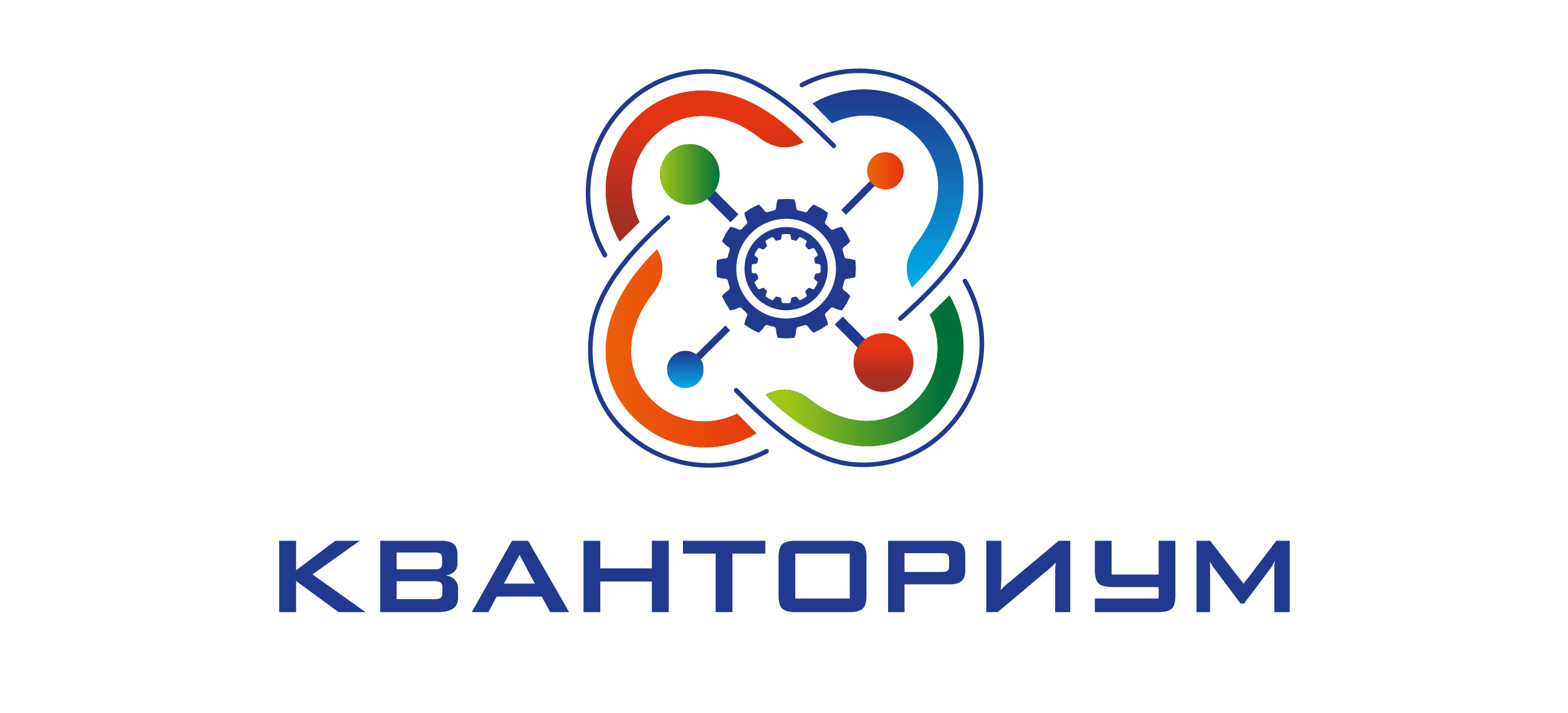 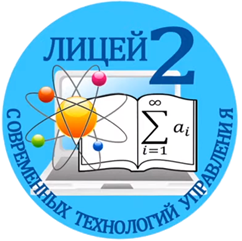 на ноябрь - декабрь 2022№ п/пМероприятиеПланируемая датаОтветственныйНоябрь 2022Ноябрь 2022Ноябрь 2022Ноябрь 2022Игра-путешествие «Ко дню народного единства»1-5 ноябряСтепанова А.С., Кулаков А.В., АЭС. Альтернативные источники энергии. (Направление Физика)1-5 ноябряКалагина О.И., Знобишина Н.Ю.Мастер-класс «Изучение цвета» (Направление Химия)1-5 ноябряСидоркина Л.А.Казаева Р.С.Демонстрационная работа Сокращение сердца и их отражение в ЭКГ (Направление Биология)7-12 ноябряХлапушина К.Б.Кошелькова О.Л.Математический Старт-ап (с использованием ТРИЗ-технологий) (Направление математика)7-12 ноябряХальметова Н.Х.День инженера (образовательная программа) (Направление Информатика)7-12 ноябряАдамский С.С.Проект квантосуббота. Викторина «Где логика?» (Направление Гео-аэро)14-19 ноябряСалмин А.А.Радиометр Крукса -что это? (Направление Физика)14-19 ноябряКалагина О.И., Знобишина Н.Ю.Как разговорить молчуна? Презентация спецвыпуска «Код успеха» (Жанр интервью)14-19 ноябряВолынкина Е.В.Фестиваль. «Дети. Техника. Творчество» (Направление Робототехника)21-26 ноябряСтепанов А.А.Фестиваль. «Дети. Техника. Творчество» (Направление Хайтек)21-26 ноябряКудашова Д.А., Адамский С.С.Интеллектуальный марафон «Очевидное невероятное» (Направление математика)21-16 ноябряХальметова Н.Х.Мастер-класс «Видеокнтент своими руками»21-26 ноябряАшкина Г.С.Декабрь 2022Декабрь 2022Декабрь 2022Декабрь 2022Неделя науки в кванториуме «Фестиваль Наука+»1-3 декабряСтепанова А.С., Кулаков А.В.Оценка соматического здоровья (Направление Биология)1-3 декабряХлапушина К.И.Кошелькова О.Л.День информатики (Информатика)5-10 декабряАдамский С.С.Функциональная грамотность: фестиваль компетентностных задач (Направление математика)5-10 декабряХальметова Н.Х."Копилки достижений обучающихся" (Направление робо)5-10 декабряСтепанов А.А.Интеллектуальная игра «Что? Где? Когда?» (в рамках направления Аэро)12-17 декабряАшакина Г.С.,Салмин А.А.Неньютоновская жидкость. (Направление Физика)12-17 декабряКалагина О.И., Знобишина Н.Ю.Оценка физической работоспособности методом степ-теста (Направление Биология)12-17 декабряХлапушина К.Б.Кошелькова О.Л.«Своя игра» (Направление Химия)19-24 декабряСидоркина Л.А.Казаева Р.С.«Глобальное позиционирование “Найди себя на земном шаре”» (Направление Геоинформационные системы)19-24 декабряСалмин А.А.Мы в соцсетях. Блог и влог. (Издательский центр «Глобус»)19-24 декабряВолынкина Е.В.Новогодний хакатон (Направление Промышленный дизайн)26-30 декабряКудашова Д.А.Проект квантосуббота. On-line -челенж «Новогоднее поздравление»26-30 декабряСтепанова А.С., Кулаков А.В.